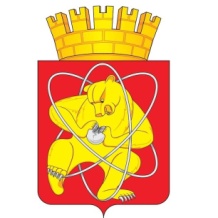 Городской округ «Закрытое административно – территориальное образование  Железногорск Красноярского края»АДМИНИСТРАЦИЯ ЗАТО г. ЖЕЛЕЗНОГОРСКПОСТАНОВЛЕНИЕ   25.02.2022                                                                                                    № 349г. ЖелезногорскО внесении изменений в постановление Администрации ЗАТО г. Железногорск 
от 01.12.2021 № 2302 «О подготовке и проведении ярмарок в 2022 году»В соответствии со статьей 16 Федерального закона от 06.10.2003 № 131-ФЗ «Об общих принципах организации местного самоуправления в Российской Федерации», статьей 11 Федерального закона от 28.12.2009 № 381-ФЗ 
«Об основах государственного регулирования торговой деятельности 
в Российской Федерации», постановлением Правительства Красноярского края 
от 11.07.2011 № 403-п «Об установлении порядка организации на территории Красноярского края ярмарок и продажи товаров (выполнения работ, оказания услуг) на них и требований к организации продажи товаров (в том числе товаров, подлежащих продаже на ярмарках соответствующих типов и включению 
в соответствующий перечень) и выполнения работ, оказания услуг на ярмарках 
на территории Красноярского края», Уставом ЗАТО Железногорск, постановлением Администрации ЗАТО г. Железногорск  от 29.10.2021 № 2046 «Об утверждении сводного плана организации ярмарок на территории ЗАТО Железногорск на 2022 год», ПОСТАНОВЛЯЮ:1. Внести в постановление Администрации ЗАТО г. Железногорск 
от 01.12.2021 № 2302 «О подготовке и проведении ярмарок в 2022 году» (далее - постановление) следующие изменения:1.1. В пункте 4 постановления слова «(Приложения № 3-8)» заменить словами «(Приложения № 3-10)».1.2. В приложении № 1 к постановлению «Порядок организации специализированных, универсальных и сельскохозяйственных ярмарок и предоставления мест для продажи товаров (выполнения работ, оказания услуг) на них в 2022 году»:1.2.1. Раздел 5 «Особенности приема заявлений и выдачи уведомлений на универсальную и сельскохозяйственную ярмарки» дополнить пунктами 5.6-5.8 следующего содержания:«5.6. На универсальной ярмарке «Масленица» разрешена реализация следующей продукции:- изделия народных художественных промыслов;- сувениры, игрушки, воздушные шары;- продовольственные товары, кроме сырого мяса и свежей, свежемороженой рыбы;- поп-корн, хот доги, сахарная вата;- шашлыки;- выпечка, блины, кондитерские изделия;- безалкогольные напитки. 5.7. Участники универсальных ярмарок «Масленица», помимо соблюдения требований, указанных в пункте 6.5 настоящего Порядка, обеспечивают соблюдение Порядка использования открытого огня и разведения костров на землях сельскохозяйственного назначения, землях запаса и землях населенных пунктов, утвержденного постановлением Правительства РФ 
от 16.09.2020 № 1479 «Об утверждении Правил противопожарного режима 
в Российской Федерации».5.8. Участникам универсальных ярмарок «Масленица» рекомендуется красочное тематическое оформление торговых точек, а также разноцветная праздничная одежда.».1.2.2. Пункт 6.5.7 изложить в новой редакции:«6.5.7. Наличие у лиц, непосредственно осуществляющих продажу товаров на ярмарках, одного из следующих документов:- действующего QR-кода, полученного с использованием федеральной государственной информационной системы "Единый портал государственных и муниципальных услуг (функций)" или с использованием специализированного приложения Единого портала государственных и муниципальных услуг "Госуслуги. Стопкоронавирус" (далее - QR-код), которым подтверждается получение гражданином второго компонента вакцины или однокомпонентной вакцины от новой коронавирусной инфекции, прошедшей государственную регистрацию в Российской Федерации;- действующего QR-кода о перенесенном заболевании COVID-19;- оригинала сертификата о профилактических прививках на бумажном носителе, содержащего сведения о получении гражданином второго компонента вакцины или однокомпонентной вакцины от новой коронавирусной инфекции, прошедшей государственную регистрацию в Российской Федерации (если с даты завершения вакцинации гражданина прошло не более двенадцати календарных месяцев);- оригинала справки на бумажном носителе, подтверждающей, что гражданин перенес новую коронавирусную инфекцию и что с даты его выздоровления прошло не более двеннадцати календарных месяцев, полученной 
в медицинской организации;- оригинала справки на бумажном носителе, подтверждающей прохождение курса вакцинации против новой коронавирусной инфекции, полученной в медицинской организации, осуществившей вакцинацию (если 
с даты завершения вакцинации гражданина прошло не более двенадцати календарных месяцев).».1.3. Приложение № 5 к постановлению «Схема размещения торговых мест для продажи товаров (выполнения работ, оказания услуг)  в месте проведения сельскохозяйственной ярмарки «Весенняя ярмарка цветов, посвященная дню 
8 марта» в районе площади «Ракушка»» изложить в новой редакции согласно Приложению № 1 к настоящему постановлению.1.4. Приложение № 8 к постановлению «Схема размещения торговых мест для продажи товаров (выполнения работ, оказания услуг)  в месте проведения универсальной ярмарки «Масленица» в районе площади «Ракушка» 
по адресу: г. Железногорск, ул. Советская, 29» изложить в новой редакции согласно Приложению № 2 к настоящему постановлению.1.5. Дополнить постановление Приложением № 9 «Схема размещения торговых мест для продажи товаров (выполнения работ, оказания услуг)  в месте проведения универсальной ярмарки «Масленица» в районе ДК «Юность» 
по адресу: г. Железногорск, ул. Белорусская, 42» согласно Приложению № 3 
к настоящему постановлению.1.6. Дополнить постановление Приложением № 10 «Схема размещения торговых мест для продажи товаров (выполнения работ, оказания услуг)  в месте проведения универсальной ярмарки «Масленица» в районе ДК «Юность» 
по адресу: г. Железногорск, ул. Белорусская, 42» согласно Приложению № 4 
к настоящему постановлению.2. Управлению внутреннего контроля Администрации ЗАТО 
г. Железногорск  (Е.Н. Панченко) довести настоящее постановление до сведения населения через газету «Город и горожане».3. Отделу общественных связей Администрации ЗАТО г. Железногорск
(И.С. Архипова) разместить настоящее постановление  на официальном сайте городского округа «Закрытое административно-территориальное образование Железногорск Красноярского края» в информационно-телекоммуникационной сети «Интернет». 4. Контроль над исполнением настоящего постановления оставляю 
за собой. 5. Настоящее постановление вступает в силу после его официального опубликования.Глава ЗАТО г. Железногорск                                                                 И.Г. КуксинПриложение № 1к постановлению Администрации                                                               ЗАТО г. Железногорск                                                                         от  25.02.2022  № 349«Приложение № 5к  постановлению АдминистрацииЗАТО г. Железногорскот 01.12.2021  № 2302СХЕМАразмещения торговых мест для продажи товаров (выполнения работ, оказания услуг)  в месте проведения сельскохозяйственной ярмарки «Весенняя ярмарка цветов, посвященная дню 8 марта» в районе площади «Ракушка» по адресу: 
г. Железногорск, ул. Советская, 29Обозначения:- торговля с автотранспортных средств».Приложение № 2к постановлению Администрации                                                               ЗАТО г. Железногорск                                                                         от  25.02.2022  № 349«Приложение № 8к  постановлению АдминистрацииЗАТО г. Железногорскот 01.12.2021  № 2302СХЕМАразмещения торговых мест для продажи товаров (выполнения работ, оказания услуг)  в месте проведения универсальной ярмарки «Масленица» в районе площади «Ракушка» по адресу: г. Железногорск, ул. Советская, 29Обозначение:- торговые места для торговли  с лотков           - торговые места для торговли с лотков (шашлыки)          - торговые места, занятые для торговли цветами на сельскохозяйственной ярмарке «Весенняя ярмарка цветов, посвященная дню 8 марта»».Приложение № 3к постановлению АдминистрацииЗАТО г. Железногорскот 25.02.2022  № 349Приложение № 9к  постановлению АдминистрацииЗАТО г. Железногорскот 01.12.2021  № 2302СХЕМАразмещения торговых мест для продажи товаров (выполнения работ, оказания услуг)  в месте проведения универсальной ярмарки «Масленица» 
в районе ДК «Юность» по адресу: г. Железногорск, ул. Белорусская, 42	Обозначения:                             - торговые места для торговли с лотков                             - торговые места для торговли с лотков (шашлыки)Приложение № 4к  постановлению АдминистрацииЗАТО г. Железногорскот 25.02.2022  № 349Приложение № 10к  постановлению АдминистрацииЗАТО г. Железногорскот 01.12.2021  № 2302СХЕМАразмещения торговых мест для продажи товаров (выполнения работ, оказания услуг)  в месте проведения универсальной ярмарки «Масленица» в районе ДК «Старт» по адресу: ЗАТО Железногорск, п. Подгорный, ул. Мира, 9Обозначения:	- торговые места для торговли с лотков (шашлыки)	- торговые места для торговли с лотковПлощадь «Ракушка»1-7Спорткомплекс «Октябрь»ДК «Юность»